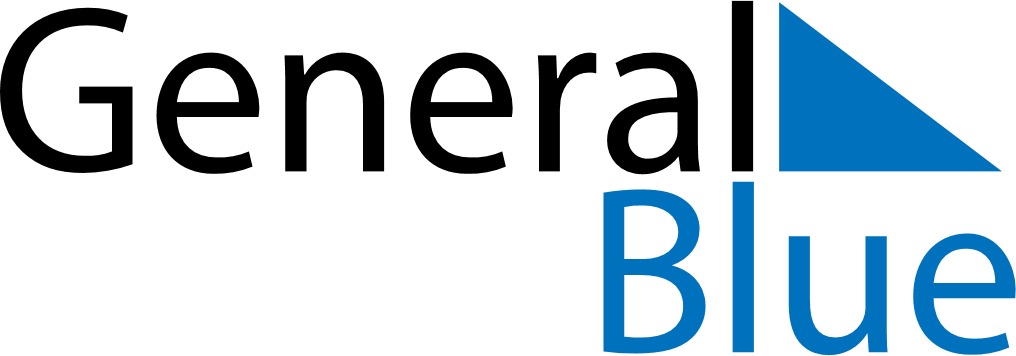 October 2024October 2024October 2024October 2024October 2024October 2024Tourville-sur-Arques, FranceTourville-sur-Arques, FranceTourville-sur-Arques, FranceTourville-sur-Arques, FranceTourville-sur-Arques, FranceTourville-sur-Arques, FranceSunday Monday Tuesday Wednesday Thursday Friday Saturday 1 2 3 4 5 Sunrise: 7:55 AM Sunset: 7:34 PM Daylight: 11 hours and 39 minutes. Sunrise: 7:57 AM Sunset: 7:32 PM Daylight: 11 hours and 35 minutes. Sunrise: 7:58 AM Sunset: 7:30 PM Daylight: 11 hours and 31 minutes. Sunrise: 8:00 AM Sunset: 7:28 PM Daylight: 11 hours and 27 minutes. Sunrise: 8:01 AM Sunset: 7:26 PM Daylight: 11 hours and 24 minutes. 6 7 8 9 10 11 12 Sunrise: 8:03 AM Sunset: 7:24 PM Daylight: 11 hours and 20 minutes. Sunrise: 8:04 AM Sunset: 7:21 PM Daylight: 11 hours and 16 minutes. Sunrise: 8:06 AM Sunset: 7:19 PM Daylight: 11 hours and 13 minutes. Sunrise: 8:08 AM Sunset: 7:17 PM Daylight: 11 hours and 9 minutes. Sunrise: 8:09 AM Sunset: 7:15 PM Daylight: 11 hours and 5 minutes. Sunrise: 8:11 AM Sunset: 7:13 PM Daylight: 11 hours and 2 minutes. Sunrise: 8:12 AM Sunset: 7:11 PM Daylight: 10 hours and 58 minutes. 13 14 15 16 17 18 19 Sunrise: 8:14 AM Sunset: 7:09 PM Daylight: 10 hours and 55 minutes. Sunrise: 8:15 AM Sunset: 7:07 PM Daylight: 10 hours and 51 minutes. Sunrise: 8:17 AM Sunset: 7:05 PM Daylight: 10 hours and 47 minutes. Sunrise: 8:19 AM Sunset: 7:03 PM Daylight: 10 hours and 44 minutes. Sunrise: 8:20 AM Sunset: 7:01 PM Daylight: 10 hours and 40 minutes. Sunrise: 8:22 AM Sunset: 6:59 PM Daylight: 10 hours and 36 minutes. Sunrise: 8:23 AM Sunset: 6:57 PM Daylight: 10 hours and 33 minutes. 20 21 22 23 24 25 26 Sunrise: 8:25 AM Sunset: 6:55 PM Daylight: 10 hours and 29 minutes. Sunrise: 8:27 AM Sunset: 6:53 PM Daylight: 10 hours and 26 minutes. Sunrise: 8:28 AM Sunset: 6:51 PM Daylight: 10 hours and 22 minutes. Sunrise: 8:30 AM Sunset: 6:49 PM Daylight: 10 hours and 19 minutes. Sunrise: 8:31 AM Sunset: 6:47 PM Daylight: 10 hours and 15 minutes. Sunrise: 8:33 AM Sunset: 6:45 PM Daylight: 10 hours and 12 minutes. Sunrise: 8:35 AM Sunset: 6:43 PM Daylight: 10 hours and 8 minutes. 27 28 29 30 31 Sunrise: 7:36 AM Sunset: 5:42 PM Daylight: 10 hours and 5 minutes. Sunrise: 7:38 AM Sunset: 5:40 PM Daylight: 10 hours and 1 minute. Sunrise: 7:40 AM Sunset: 5:38 PM Daylight: 9 hours and 58 minutes. Sunrise: 7:41 AM Sunset: 5:36 PM Daylight: 9 hours and 54 minutes. Sunrise: 7:43 AM Sunset: 5:34 PM Daylight: 9 hours and 51 minutes. 